Xalapa Enríquez, Ver. a día del mes del 2023Xalapa Enríquez, Ver. a día de mes de añoREQUISITOS INDISPENSABLESEl Reporte de Medio Tiempo debe llevar el sello de la InstituciónEscrito en letra Times New Roman color negro, tamaño 12 con espaciado de 1.15 y con márgenes de 2 cm (superior, inferior, derecho e izquierdo)Las firmas deben ser autógrafas con tinta azulEl texto en color rojo debe ser eliminado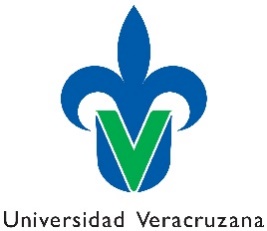 Universidad VeracruzanaFacultad de Química Farmacéutica BiológicaEstadía Profesional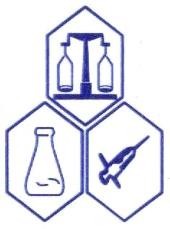 Reporte de Medio TiempoReporte de Medio TiempoReporte de Medio Tiempo“Título del programa en el que participa el estudiante”“Título del programa en el que participa el estudiante”“Título del programa en el que participa el estudiante”Institución donde realiza la estadía profesionalInstitución donde realiza la estadía profesionalInstitución donde realiza la estadía profesionalNombre completo del estudiante (apellidos-nombres)Nombre completo del estudiante (apellidos-nombres)Nombre completo del estudiante (apellidos-nombres)Matrícula: Matrícula: Matrícula: Periodo de inscripción de la EE: periodo que cursa la EPPeriodo de inscripción de la EE: periodo que cursa la EPPeriodo de inscripción de la EE: periodo que cursa la EPPeriodo de realización de la EE: realización de EPPeriodo de realización de la EE: realización de EPPeriodo de realización de la EE: realización de EPHoras realizadas: número (mínimo 120 h)Horas realizadas: número (mínimo 120 h)Horas realizadas: número (mínimo 120 h)Jefe inmediato: nombre completoJefe inmediato: nombre completoJefe inmediato: nombre completoProfesor(a) de la E.E.: nombre completoProfesor(a) de la E.E.: nombre completoProfesor(a) de la E.E.: nombre completo1. Introducción Máximo una cuartilla, descripción general del programa.2. Antecedentes Máximo dos cuartillas, descripción del campo de interés, va de lo general a lo particular. Contextualiza el trabajo. Con citas bibliográficas.3. Objetivo general y particulares De forma clara y puntual. Define los alcances a lograr del programa.4. Metas cumplidasMencionar de forma clara y puntual, las metas cumplidas hasta el momento. (Las metas deben ser medibles, cuantificables o entregables)5. ActividadesDescribir de manera breve, las actividades realizadas hasta el momento y que dieron cumplimiento a algunos de los objetivos y metas trazadas en su estadía profesional.6. MetodologíaDescribir brevemente el fundamento de las técnicas o metodologías empleadas (con citas bibliográficas). Articulación de conocimientos.7. Diagrama(s) de trabajoPreciso y coherente con los objetivos planteados y la metodología desarrollada.8. ResultadosEstos deben ser claros y congruentes con los objetivos y metas.9. ConclusionesSerán conclusiones parciales, de acuerdo a los objetivos ya cumplidos. Dan respuesta de manera concisa a los objetivos planteados.10. BibliografíaLas referencias citadas en el texto. En un solo formato (ejem. APA, Harvard, Biomédicas, etc)._____________________________________________________________________Firma y nombre completo del estudianteFirma y nombre completo del jefe inmediato